Publicado en Ciudad de México el 16/03/2018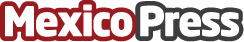 Cómo reducir el ausentismo laboral, según GympassEl ausentismo afecta a las empresas de diversas maneras: desde el efecto que tiene en la motivación del equipo, misma que repercute en su engagement, hasta baja productividad y pérdidas financierasDatos de contacto:Lorena Carreño5615 2195Nota de prensa publicada en: https://www.mexicopress.com.mx/como-reducir-el-ausentismo-laboral-segun Categorías: Nacional Emprendedores Otros deportes Recursos humanos Innovación Tecnológica http://www.mexicopress.com.mx